Les signataires du présent contrat s’engagent à respecter les principes et engagements du contrat moral.Date et signature…………………          L’adhérent                                             Le Boulanger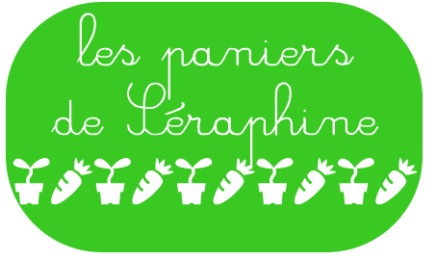 Association loi 1901AMAP DE SENLIS CONTRAT « GALETTE »entre  le consommateur le producteurContrat exceptionnelNom :………………………Prénom : ……………………Tél : ………………………Mail : ………………………LE PAIN D’HERVESARL Le Fournil du Taillis57 rue des Landrons60650 ESPAUBOURGTél :    03 44 80 55 05Port : 06 37 03 32 64www.lefournil.com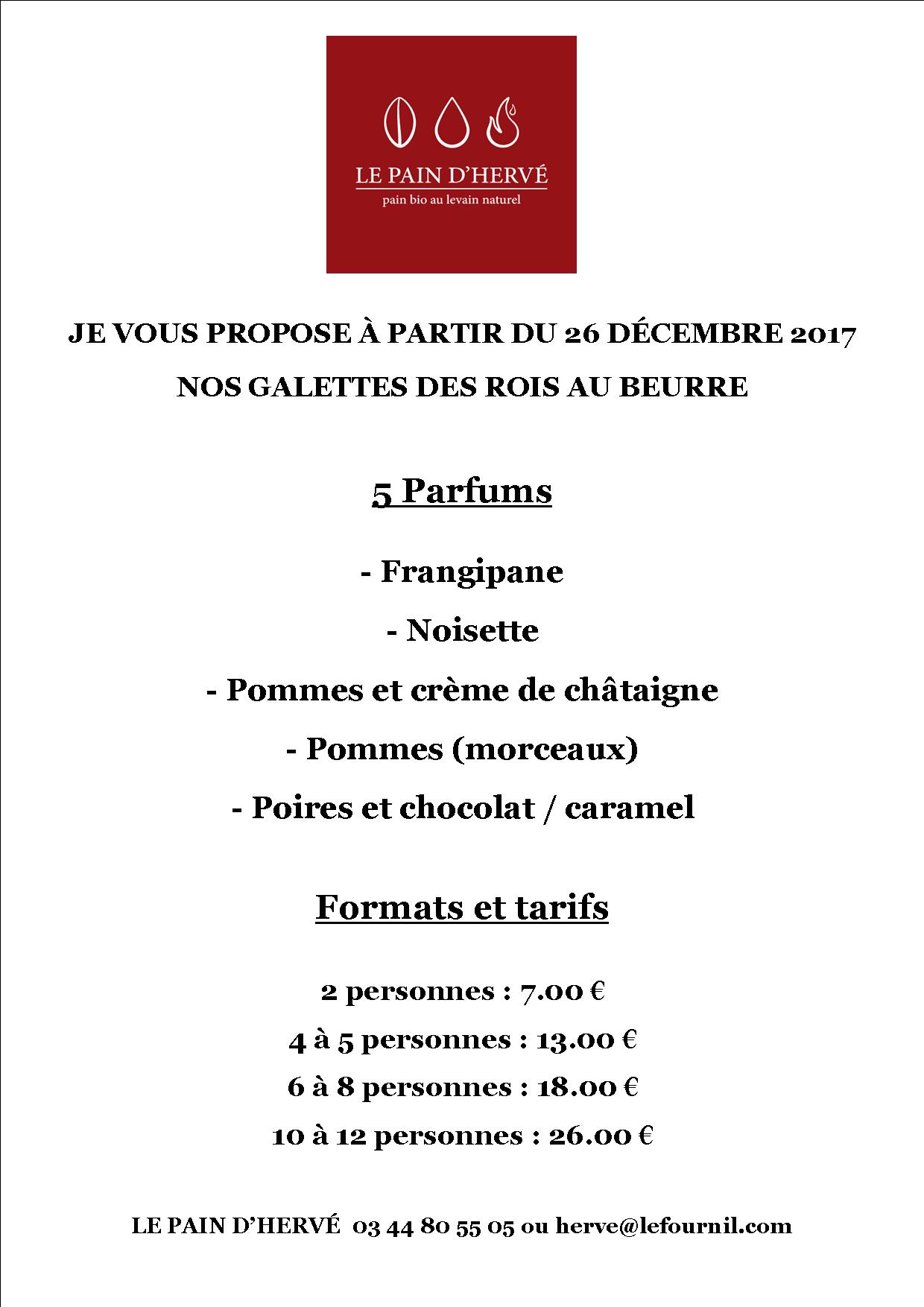 Je commande …………………….. (nombre de galettes)……………………(parfum)……………………(format)…………………€Prix à payer en chèque ci-joint à l’ordre du Fournil du Taillis et à rapporter le 4 janvier 2018